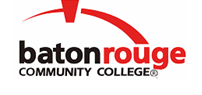 Baton Rouge Community CollegeAcademic Affairs Master SyllabusDate Approved:	27 April 2021Term and Year of Implementation:	Fall 2021Course Title:	Animal Nursing Skills IBRCC Course Rubric:	VTEC 1212Previous Course Rubric:	VTEC 121Lecture Hours per week-Lab Hours per week-Credit Hours:	1-3-2Per semester:  Lecture Hours-Lab Hours-Instructional Contact Hours:	15-45-60Louisiana Common Course Number:	     CIP Code:	01.8301Course Description:	Introduces the proper handling and restraint techniques of dogs and cats, including the fundamentals of personal safety when handling animals.  Technical skills required to perform physical examinations, medicate animals, collect laboratory samples, bandaging, and catheter placement will also be learned.  This course requires a lab fee.Prerequisites:	VTEC 1023 (or VTEC 102), VTEC 1031 (or VTEC 103), VTEC 1041 (or VTEC 104), VTEC 1054 (or VTEC 105), VTEC 1051 (or VTEC 105L), and BIOL 2103 and BIOL 2101 (or BIOL 2104 or BIOL 210), all with grade “C” or betterCo-requisites:		VTEC 1232Suggested Enrollment Cap:	30Learning Outcomes.  Upon successful completion of this course, the students will be able to:1.	Develop proper techniques in handling and restraining dogs and cats.2.	Utilize proper techniques for performing physical examinations on dogs and cats.3.	Perform proper grooming techniques for dogs and cats.4.	Use proper techniques for administering oral, ophthalmic and otic medications in dogs and cats.5.	Apply proper techniques for giving injections, placing intravenous catheters, and collecting   laboratory samples from dogs and cats.6.	Demonstrate proper bandaging techniques.Assessment Measures.  Assessment of all learning outcomes will be measured using the following methods:1.	Learning outcomes will be assessed using instructor-designed quizzes, written exams, practical exams, and a practical skills checklist.Information to be included on the Instructor’s Course Syllabi:Disability Statement:  Baton Rouge Community College seeks to meet the needs of its students in many ways.  See the Office of Disability Services to receive suggestions for disability statements that should be included in each syllabus.Grading: The College grading policy should be included in the course syllabus.  Any special practices should also go here.  This should include the instructor’s and/or the department’s policy for make-up work.  For example in a speech course, “Speeches not given on due date will receive no grade higher than a sixty” or “Make-up work will not be accepted after the last day of class”.Attendance Policy:  Include the overall attendance policy of the college.  Instructors may want to add additional information in individual syllabi to meet the needs of their courses.General Policies: Instructors’ policy on the use of things such as beepers and cell phones and/or hand held programmable calculators should be covered in this section.Cheating and Plagiarism:  This must be included in all syllabi and should include the penalties for incidents in a given class.  Students should have a clear idea of what constitutes cheating in a given course.Safety Concerns:  In some courses, this may be a major issue.  For example, “No student will be allowed in the lab without safety glasses”.  General statements such as, “Items that may be harmful to one’s self or others should not be brought to class”.Library/ Learning Resources:  Since the development of the total person is part of our mission, assignments in the library and/or the Learning Resources Center should be included to assist students in enhancing skills and in using resources.  Students should be encouraged to use the library for reading enjoyment as part of lifelong learning.Expanded Course Outline:I.	Restraint TechniquesII.	Performing physical examinationsIII.	Grooming care1)	Nails2)	Anal glandsIV.	Oral medications1)	Tablets2)	Capsules3)	LiquidsV.	Eye and ear careVI.	Injections1)	Subcutaneous2)	Intramuscular3)	Intravenous4)	IntradermalVII.	Venipuncture1)	Cephalic2)	Jugular3)	SaphenousVIII.	Laboratory sample collection1)	Urine2)	FecesIX.	Intravenous catheter placementX.	Bandaging1)	Tail2)	Paw